Figure 3:  Geographical Representation of Countries using Standardized Patients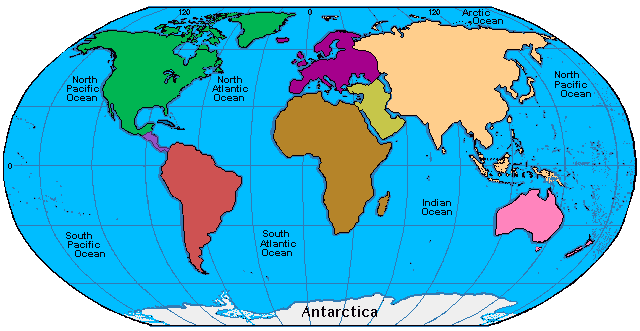 